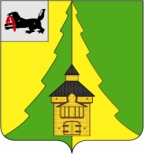 Российская Федерация	Иркутская область		Нижнеилимский муниципальный район	АДМИНИСТРАЦИЯ			ПОСТАНОВЛЕНИЕОт 21.10.2020 г. № 898	г. Железногорск-ИлимскийО мерах поддержки муниципальных бюджетных учреждений культуры и учреждений  дополнительного образования, учредителем которых является  администрация Нижнеилимского муниципального районаВ целях оказания поддержки  муниципальным бюджетным учреждениям культуры и дополнительного образования, учредителем которых является администрация Нижнеилимского муниципального района, деятельность которых приостановлена в целях обеспечения санитарно-эпидемиологического благополучия населения на территории Нижнеилимского района в связи с распространением новой  коронавирусной инфекции (COVID-19), в соответствии с Указом Президента Российской Федерации от 25.03.2020г. № 206 «Об объявлении в Российской Федерации нерабочих дней», указом Президента Российской Федерации от 02.04.2020г. №239 «О мерах по обеспечению санитарно-эпидемиологического благополучия населения на территории Российской Федерации в связи с  распространением новой коронавирусной инфекции (COVID-19), Указом президента Российской Федерации от 28.04.2020г. № 294 «О продлении действия мер по обеспечению санитарно-эпидемиологического благополучия населения на территории Российской Федерации  в связи с распространением новой коронавирусной инфекции (COVID-19), Указом президента Российской Федерации от 11.05.2020г. №316 «Об определении порядка продления  действия мер по  обеспечению санитарно-эпидемиологического благополучия населения на территории Российской Федерации в связи с распространением новой коронавирусной инфекции (COVID-19), Указом Губернатора Иркутской области №279-уг от 12 октября 2020 года "О режиме функционирования повышенной готовности для территориальной подсистемы Иркутской области единой государственной системы предупреждения и ликвидации чрезвычайных ситуаций", руководствуясь Уставом муниципального образования «Нижнеилимский район», администрация Нижнеилимского муниципального районаПОСТАНОВЛЯЕТВ течение периода осуществления мероприятий по борьбе с  распространением новой коронавирусной инфекции (COVID-19) в текущем финансовом году:Разрешить администрации Нижнеилимского муниципального района и отраслевым органами администрации Нижнеилимского муниципального района, осуществляющим функции и полномочия учредителя в отношении подведомственных муниципальных бюджетных учреждений культуры и  дополнительного образования муниципального образования «Нижнеилимский район», деятельность которых приостановлена и (или) сфера деятельности которых включена в Перечень отраслей российской экономики, в наибольшей степени пострадавших в условиях ухудшения ситуации в результате  распространения коронавирусной инфекции, утвержденный Постановлением Правительства Российской Федерации от 03.04.2020г. № 434, изменение допустимых (возможных) отклонений в процентах (абсолютных величинах) от установленных значений показателей качества   и (или) объема муниципальных услуг (работ), в пределах которых муниципальное задание считается выполненным, в соответствии с фактическим их выполнением – в отношении муниципального задания или его части; Администрации Нижнеилимского муниципального района и отраслевым органам администрации Нижнеилимского муниципального района осуществляющим функции и полномочия учредителя в отношении подведомственных муниципальных бюджетных учреждений культуры и дополнительного  образования  муниципального образования «Нижнеилимский район», деятельность которых приостановлена и (или) сфера деятельности которых включена в Перечень отраслей российской  экономики, в наибольшей степени  пострадавших в условиях ухудшения ситуации в результате распространения коронавирусной инфекции, утвержденный Постановлением Правительства Российской Федерации от03.04.2020г. №434, осуществлять финансовое обеспечение выполнения муниципального  задания  независимо от объема оказанных (выполненных)  ими муниципальных услуг (работ).2. Опубликовать данное Постановление в периодическом печатном издании «Вестник Думы и администрации Нижнеилимского муниципального района» и на официальном сайте МО «Нижнеилимский район». 3. Контроль за исполнением настоящего постановления оставляю за собой.Мэр  района                                                                          М.С. РомановРассылка: в  дело-2, ОСЭР, пресс-служба администрации района, ДО,  МБО ДО "ДШИ", МКУК «РДК «Горняк»Ильина Е.П. 31269ЛИСТ СОГЛАСОВАНИЯ СОГЛАСОВАНО:10.Заместитель мэра по вопросам экономики и финансам __________________________________________________________________
__________________________________________________________________9.Заместитель  мэра района по жилищной политике, градостроительству, энергетике, транспорту и связи ____________________________________________________________________________________________________________________________________8. Заместитель мэра по социальной политике ____________________________________________________________________________________________________________________________________7. Юридический  отдел ____________________________________________________________________________________________________________________________________6. Финансовое  управление ____________________________________________________________________________________________________________________________________5.Отдел социально-экономического развития____________________________________________________________________________________________________________________________________4.Отдел организационной работы и социальной политики ____________________________________________________________________________________________________________________________________3.Руководители заинтересованных органов и должностные лица _______________________________________________________________________________________________________________________________________________________________________________________________________________________________________________________________________2. Руководители отдела, департамента, сектора, управления, подготовившего проект документа ________________________________________________________________________________________________________________________________________________________________________________________________________________________________________________________________________1. Подготовил исполнитель (Ф.И.О., подпись, дата) __________________________________________________________________
__________________________________________________________________